Программа 
проведения Первого городского Фестиваля инфраструктурных решений 
(очный этап)
 «Ярмарка идей»Дата: 12 мая 2018	Место: МБОУ Лицей № 9 	Время: 12:00 – 16:00Условия проведения Время презентации 7 минут.Экспертная оценка. Каждый участник секции, представляющий общеобразовательную организацию по оценочной карте определяет рейтинг личных предпочтений в отношении других участников секции. По сумме мест, выставленных представителем организации-участника, определяется рейтинг организаций, выступающих на секции, и с учётом рейтинга экспертов определяются победители в каждой номинации.Награждение. Победители награждаются дипломами 1, 2 и 3 степени по заявленным номинациям очного тура. Экспертной комиссией могут быть выделены особо интересные идеи по отдельным инфраструктурным решениям.Вручение дипломов состоится на августовской педагогической конференции.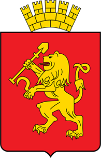 Главное управление образования администрации г. Красноярска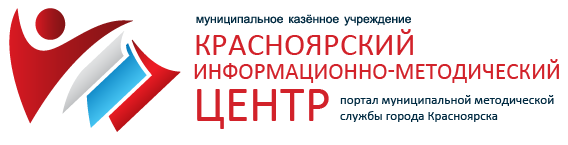 МКУ «Красноярский информационно-методический центр»12:00 Общее заседание12:00 Общее заседаниеАктовый залПриветственное слово ГУО (Ситдикова Т.Ю.)«Тренды развития образования и инфраструктурные решения» (Осетрова И.Г.)«О подходах к формированию инфраструктурных решений в гимназии» (Скруберт И.В.)Выступления приглашённых специалистов:ООО «АртСтиль» Компания «Росса Парк»Установка на работу в секциях (Горностаев А.О.)13:00 Работа секций13:00 Работа секцийауд. 1АСекция 1А «Образовательный и инфраструктурный дизайн образовательного процесса» «Холдинг-лицей» МАОУ Лицей № 7«Холдинг-лицей» МАОУ Лицей № 7«Мобильная среда учебных кабинетов» МАОУ Гимназия № 14 «Мобильная среда учебных кабинетов» МАОУ Гимназия № 14 «Образовательное пространство лицея» МАОУ Лицей № 9«Образовательное пространство лицея» МАОУ Лицей № 9«Школа возраста и здоровья» МБОУ СШ № 62«Школа возраста и здоровья» МБОУ СШ № 62«Открытый музей «История технических изобретений» МБОУ СШ № 97«Открытый музей «История технических изобретений» МБОУ СШ № 97ауд. 1БСекция 1Б «Цифровизация»«ИКТ в управлении школой» МБОУ СШ № 64«ИКТ в управлении школой» МБОУ СШ № 64«Электронная визуализация информации» МАОУ Лицей № 6«Электронная визуализация информации» МАОУ Лицей № 6Школьная лаборатория «The Laboratory of Historical Films» МБОУ Гимназия № 7Школьная лаборатория «The Laboratory of Historical Films» МБОУ Гимназия № 7«Электронный образовательный ресурс школы» МАОУ СШ № 151«Технологическая платформа «Samsung school» МАОУ Гимназия № 14«Электронный образовательный ресурс школы» МАОУ СШ № 151«Технологическая платформа «Samsung school» МАОУ Гимназия № 14ауд. 2Секция 2 «Образовательные возможности в инфраструктурных решениях»«Многофункциональный образовательный комплекс «Радуга знаний» МБОУ СШ № 31«Многофункциональный образовательный комплекс «Радуга знаний» МБОУ СШ № 31«Профильный архитектурно-художественный класс» МБОУ СШ № 6«Профильный архитектурно-художественный класс» МБОУ СШ № 6«Лаборатория LEGO-конструирования» МБОУ СШ № 34«Лаборатория LEGO-конструирования» МБОУ СШ № 34«Кабинет полного технологического цикла» МАОУ Гимназия № 5«Кабинет полного технологического цикла» МАОУ Гимназия № 5«Биографический музей И.М Смоктуновского» МБОУ СШ № 14«Биографический музей И.М Смоктуновского» МБОУ СШ № 14«Сенсорная комната» МБОУ СШ № 143«Сенсорная комната» МБОУ СШ № 143«Центр молодёжной политики» МБОУ СШ № 21«Центр молодёжной политики» МБОУ СШ № 21«Комната психологической разгрузки» МБОУ СШ № 16«Комната психологической разгрузки» МБОУ СШ № 16ауд. 3Секция 3 «Инфраструктурные решения пространства школы»«Школа будущего: пространство вне кабинетов» МБОУ СШ № 137«Школа будущего: пространство вне кабинетов» МБОУ СШ № 137«Мобильный информационно-познавательный центр» МБОУ СШ № 115«Мобильный информационно-познавательный центр» МБОУ СШ № 115«Открытая библиотека «Чтение+» МБОУ СШ № 42«Открытая библиотека «Чтение+» МБОУ СШ № 42«Функциональные зоны» МБОУ Гимназия № 3«Функциональные зоны» МБОУ Гимназия № 3«Комфортный интерьер» МАОУ Лицей № 6 «Перспектива»«Комфортный интерьер» МАОУ Лицей № 6 «Перспектива»«Территория комфорта: 4 досуг-зоны» МБОУ СШ № 53«Территория комфорта: 4 досуг-зоны» МБОУ СШ № 53«Коворкинг-зоны»+«Пространство начальных классов» МБОУ СШ № 92«Коворкинг-зоны»+«Пространство начальных классов» МБОУ СШ № 92«Коворкинг-зоны» МБОУ СШ № 85«Коворкинг-зоны» МБОУ СШ № 85«Коворкинг-зона» МАОУ СШ № 152«Коворкинг-зона» МАОУ СШ № 152«Аллея природного чуда» МБОУ СШ № 76«Аллея природного чуда» МБОУ СШ № 76«Мобильная рекреация» МАОУ Лицей № 1«Мобильная рекреация» МАОУ Лицей № 1«Образовательные зоны» МБОУ Лицей № 2«Музей Роснефть-классов» МАОУ Лицей № 7«Тематические зоны» МБОУ Гимназия № 7«Образовательные зоны» МБОУ Лицей № 2«Музей Роснефть-классов» МАОУ Лицей № 7«Тематические зоны» МБОУ Гимназия № 7ауд. 4Секция 4 «Образовательные возможности школьных стен»«Стена гаражей к Универсиаде» МБОУ Гимназия № 7«Стена гаражей к Универсиаде» МБОУ Гимназия № 7«Стены около учебных кабинетов» МБОУ СШ № 12«Стены около учебных кабинетов» МБОУ СШ № 12«Дизайн Старшей Школы» МАОУ Гимназия № 1 «Универс»«Дизайн Старшей Школы» МАОУ Гимназия № 1 «Универс»«Знаковые места Красноярска» МБОУ СШ № 4«Знаковые места Красноярска» МБОУ СШ № 4«Малая Третьяковка» МБОУ СШ № 69«Малая Третьяковка» МБОУ СШ № 69«Достопримечательности Красноярска: образовательное селфи» МБОУ СШ № 56«Достопримечательности Красноярска: образовательное селфи» МБОУ СШ № 56«Музей костюма» МБОУ СШ № 85«Музей костюма» МБОУ СШ № 85«Школьный вестибюль» МБОУ СШ № 88«Школьный вестибюль» МБОУ СШ № 88«Профориентация» МБОУ СШ № 17«Профориентация» МБОУ СШ № 17«Познавательная зона «Природа Красноярского края» МБОУ Гимназия № 8«ПДД на стене» МБОУ СШ № 143«Познавательная зона «Природа Красноярского края» МБОУ Гимназия № 8«ПДД на стене» МБОУ СШ № 143ауд. 5Секция 5 «Образовательные возможности школьной библиотеки»«Культурно-образовательный коворкинг» МАОУ Гимназия № 1 «Универс»«Культурно-образовательный коворкинг» МАОУ Гимназия № 1 «Универс»«Образовательная мобильность библиотеки» МБОУ Прогимназия № 131«Образовательная мобильность библиотеки» МБОУ Прогимназия № 131«Образовательные площадки библиотеки» МБОУ СШ № 42«Образовательные площадки библиотеки» МБОУ СШ № 42«Открытая лаборатория» МАОУ Лицей № 7«Открытая лаборатория» МАОУ Лицей № 7«Сетевой ресурс библиотеки» МАОУ Гимназия № 9«Сетевой ресурс библиотеки» МАОУ Гимназия № 9«Музей школьного учебника» МБОУ СШ № 23«Музей школьного учебника» МБОУ СШ № 23«Зонирование пространства библиотеки» МАОУ Гимназия № 2«Зонирование пространства библиотеки» МАОУ Гимназия № 2«Проектный и досуговый центр творческих инициатив» МБОУ Лицей № 28«Проектный и досуговый центр творческих инициатив» МБОУ Лицей № 28«Библиотека как место образования, общения, самоопределения» МБОУ СШ № 73«Библиотека как место образования, общения, самоопределения» МБОУ СШ № 73«Школьный медиацентр» МАОУ СШ № 148«Школьная библиотека как проектный офис» МАОУ СШ № 151«Школьный медиацентр» МАОУ СШ № 148«Школьная библиотека как проектный офис» МАОУ СШ № 151ауд. 6Секция 6 «Пришкольный участок как образовательная среда»«Музыкальная гостиная» МБОУ СШ № 76«Музыкальная гостиная» МБОУ СШ № 76«Сенсорный парк «Босые ноги» МБОУ СШ № 6«Сенсорный парк «Босые ноги» МБОУ СШ № 6«Ландшафтный дизайн» МБОУ Лицей № 10«Ландшафтный дизайн» МБОУ Лицей № 10«Музей Е.А. Крутовской под открытым небом» МАОУ СШ № 144«Музей Е.А. Крутовской под открытым небом» МАОУ СШ № 144«Ястынка» – территория семейного отдыха и досуга» МАОУ СШ № 152«Ястынка» – территория семейного отдыха и досуга» МАОУ СШ № 152«Школьный двор – область гармонии и развития» МБОУ СШ № 51«Школьный двор – область гармонии и развития» МБОУ СШ № 51«Яблоневый сад для биологических исследований» МБОУ СШ № 19«Яблоневый сад для биологических исследований» МБОУ СШ № 19«Пришкольный участок – территория исследования» МАОУ СШ № 151«Пришкольный участок – территория исследования» МАОУ СШ № 151«Территория квестов и экологии» МАОУ Гимназия № 14«Территория квестов и экологии» МАОУ Гимназия № 14ауд. 7Секция 7 «Образовательное пространство столовой» и«Оригинальные элементы»«Кафе «Батон-булка» МАОУ Гимназия № 2«Кафе «Батон-булка» МАОУ Гимназия № 2«Столовая как место досуга» МБОУ СШ № 115«Столовая как место досуга» МБОУ СШ № 115«Уютная столовая» МБОУ СШ № 72«Уютная столовая» МБОУ СШ № 72Оригинальные элементы:Оригинальные элементы:«Кейсы одарённости» МБОУ СШ № 10«Кейсы одарённости» МБОУ СШ № 10«Буккроссинг+Интерференция+Квадрат+Классики» МАОУ Гимназия № 15«Буккроссинг+Интерференция+Квадрат+Классики» МАОУ Гимназия № 15«Стена математики» МБОУ СШ № 21«Стена математики» МБОУ СШ № 21«Вход «Железнодорожный вокзал» МБОУ СШ № 147«Вход «Железнодорожный вокзал» МБОУ СШ № 147ауд. 8Секция 8 «Возможности дополнительного образования в достижении образовательных результатов ФГОС ОО»«Лидерство и сотрудничество» МБОУ ДО ДДиЮ № 2«Техническое творчество в сетевом сотрудничестве» МБОУ ДО СЮТ № 1«Познавательно-игровая зона «ДеТвоРа» МБОУ ДО ЦДО № 5«Сенсорная комната» МАОУ ДО ЦТО «Престиж»«Образовательные возможности ресурса Google» МБОУ ДО ЦДО № 4«Интерактивные зоны с элементами коворкинга» МБОУ ДО ЦДТ № 4«Лидерство и сотрудничество» МБОУ ДО ДДиЮ № 2«Техническое творчество в сетевом сотрудничестве» МБОУ ДО СЮТ № 1«Познавательно-игровая зона «ДеТвоРа» МБОУ ДО ЦДО № 5«Сенсорная комната» МАОУ ДО ЦТО «Престиж»«Образовательные возможности ресурса Google» МБОУ ДО ЦДО № 4«Интерактивные зоны с элементами коворкинга» МБОУ ДО ЦДТ № 4